JEROME Jerome.234740@2freemail.com OBJECTIVE: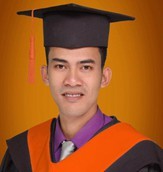 To work and explore in challenging environment where, I can exercise and render my skills and knowledge and further contribute my abilities towards the company’s positive growth and development. The ideal position would offer long-term commitment conductive to professional growth and achievement.QUALIFICATION:A highly competent and intensely committed team player who accomplished every task given, reliable and very flexible to any working class and condition, very keen to details, possesses openness to criticisms and comments in improving one’s craft and endeavour, peculiarly patient and sincere in all undertakings, displays a principled line of decision-making and professionalism.EDUCATION:                                           BACHELOR OF SCEIENCE IN MECHANICAL ENGINEERING LAGUNA UNIVERSITY-2012SUMMARY OF QUALIFICATIONJOB DESCRIPTION AND RESPONSIBILITIESK4 WATER RESOURCES CORPORATION PHILLIPINESPROJECT ENGINEER – JANUARY 2013 - PRESENTJob Description: In Charge in New Project and Expansion of the CompanyJob Responsibilities:1.   Making a project proposal.2.   Provide drawing for the new project.3.   Costing of the materials needed for the new project.4.   Making a working time table for the new project.5.   Giving job order according to the working time table.6.   Inspection of the materials needed according to the drawing and in to costing materials.7.   Making sure that the project finish in right time according to the time table.8.   Commissioning.9. Inventory of materials needed and make it was in good condition and proper warehousing.10. Maintenance of all the Equipment.SPI CORPORATION PHILLIPINESENGINEER (PROJECT MANAGEMENT GROUP) - MAY 3, 2012 - JANUARY 15, 2013Job Description: In Charge in the development of the system. Job Responsibilities:1.   Thinking for a new development in existing system.2.   Making a proposal for the new development in existing system.3.   Making drawing for the new development.4.   Costing for the materials needed in the new development of the system.5.   Making a time table.6.   Supervision in doing the new development.7.   Commissioning. TRAINING ATTENDED1.   WELDING (NC2)2.   2D AUTOCAD3.   WELDING INSPECTOR SKILLS1.   WELDER (SMAW 5G).2.   WELDING INSPECTOR.3.   AUTOCAD OPERATOR 2D.4.   OPERATING MICROSOFT WORD AND EXCEL.COMPANYPOSITIONNATURE OF BUSINESCOUNTRYLENGTH OF STAYSPI CORPORATIONENGINEERFOOD MANUCFACTURINGPHILLIPINESMAY 2012- JANUARY 2013K4 WATER AND  RESOURCES CORPORATIONPROJECT ENGINEERWATER DISTRIBUTION AND CONSTRUCTION COMPANYPHILLIPINESJANAUARY 2013- PRESENT